2021 - 2022BASKETBALL COACHES ASSOCIATION OF NEW YORK INC.BCANY ALL-SECTION TEAMBCANY ALL-SECTION TEAMBCANY ALL-SECTION TEAMBCANY ALL-SECTION TEAMBCANY ALL-SECTION TEAMBCANY Proudly presents this award to:BCANY Proudly presents this award to:BCANY Proudly presents this award to:BCANY Proudly presents this award to:BCANY Proudly presents this award to: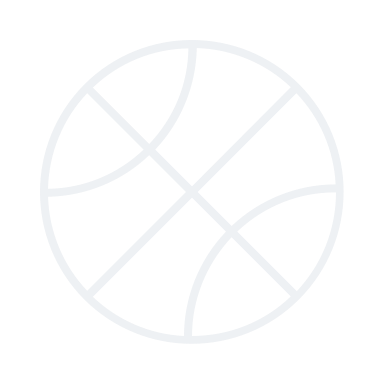                     SECTION: X                      SECTION: X                      SECTION: X                      SECTION: X                      SECTION: X  NAME HERE 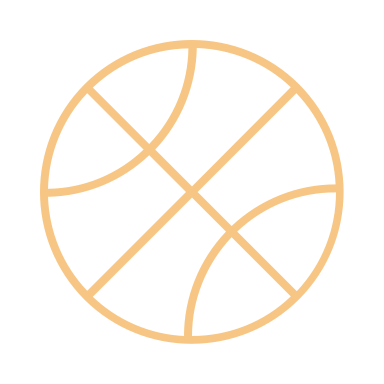 NAME HERE NAME HERE NAME HERE NAME HERE Dave Archer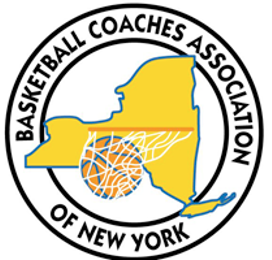 Kurt EhrensbeckExecutive Director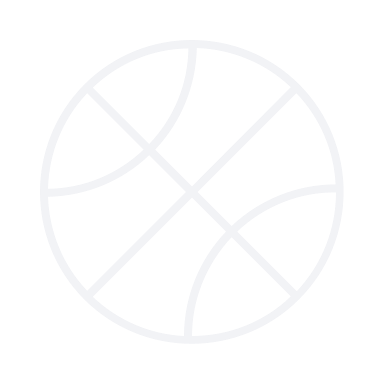 President 